Gwybodaeth am Farwolaethau Bwrdd Iechyd Prifysgol Bae Abertawe Mehefin 2021Mae'r cyhoeddiad hwn yn rhoi manylion am gyfraddau marwolaethau a dangosyddion poblogaeth cysylltiedig eraill ar gyfer Bwrdd Iechyd Prifysgol Bae Abertawe. Mae'r cynnydd tymor byr a welwyd yn gynnar yn 2020 yn debygol o fod o ganlyniad i gleifion yn cael eu heintio â COVID-19, ond mae'n rhy gynnar i benderfynu ar achos y newidiadau hyn.Noder y trosglwyddwyd y cyfrifoldeb dros ddarparu gwasanaethau gofal iechyd i bobl yn ardal Cyngor Bwrdeistref Sirol Pen-y-bont ar Ogwr o Fwrdd Iechyd Prifysgol Abertawe Bro Morgannwg i Fwrdd Iechyd Prifysgol Cwm Taf Morgannwg o 1 Ebrill 2019. Yng ngoleuni'r newid hwn i gyfrifoldebau Bwrdd Iechyd Abertawe Bro Morgannwg, mae enw'r sefydliad wedi newid i Fwrdd Iechyd Prifysgol Bae Abertawe.   Mae’r data yn y cyhoeddiad hwn yn cynnwys gwybodaeth hanesyddol cyn 1 Ebrill 2019.  O ganlyniad, bydd yn ymwneud â Bwrdd Iechyd Prifysgol Abertawe Bro Morgannwg, a fydd yn cynnwys Pen-y-bont ar Ogwr.  Disgwyliad Oes Adeg GeniFel sy’n gyffredin ar gyfer Cymru a Lloegr, mae disgwyliad oes adeg geni ar draws ardal Bwrdd Iechyd Prifysgol Bae Abertawe wedi parhau i gynyddu.  Nid yw pob un o'n cymunedau yn rhannu'r un cyfleoedd bywyd; mae ein ffyrdd o fyw’n cael eu dylanwadu'n gryf gan yr amgylchiadau materol a chymdeithasol rydym yn ein cael ein hunain ynddynt.  Mae ffactorau fel tlodi, amddifadedd a dewisiadau ffordd o fyw (ysmygu, alcohol, cyffuriau, gordewdra, gweithgarwch corfforol a statws cyflogaeth) yn dylanwadu ar ddisgwyliad oes ac ansawdd bywyd.Mae'r siart isod yn dangos bod y disgwyliad oes cyfartalog ar gyfer dynion a menywod wedi cynyddu ym mhob un o'n hardaloedd dros y 18 mlynedd ddiwethaf.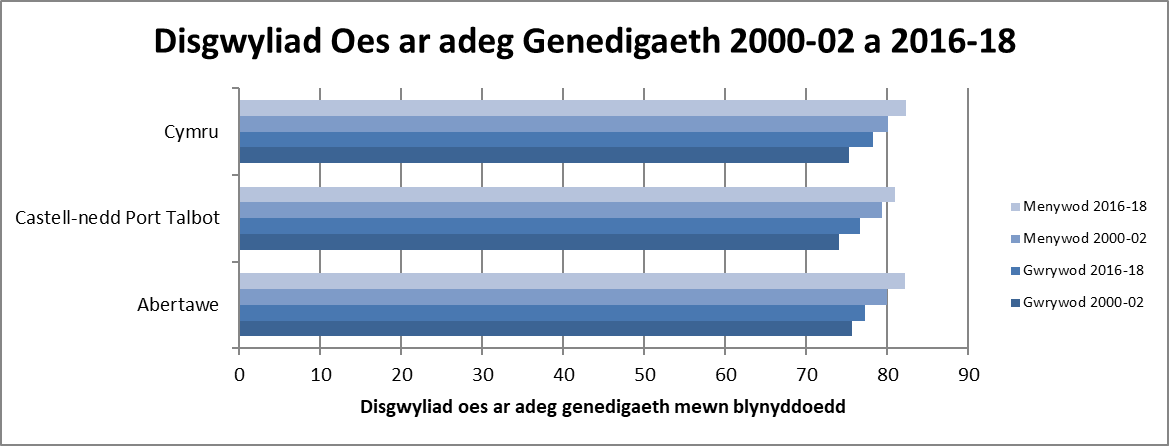 Cyfraddau Marwolaethau wedi’u Safoni yn ôl OedranMae'r siart isod yn dangos cyfraddau marwolaethau wedi’u safoni yn ôl oedran ar gyfer dynion a menywod yn ardaloedd Prifysgol Bae Abertawe.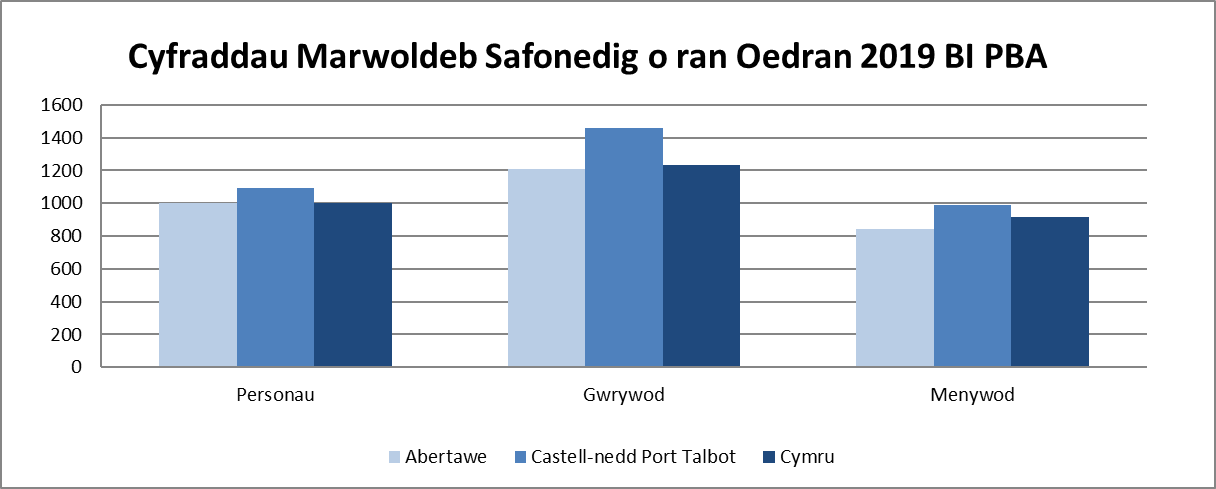 Mae'r gyfradd uchod bellach wedi'i chyfrifo gan ddefnyddio Safon Poblogaeth Ewropeaidd 2013 (ESP), gan ddisodli safonau ESP 1976, sy'n cyfrif am y newid sylweddol yn y cyfraddau wedi’u safoni yn ôl oedran fesul 100,000 o'r boblogaeth o gymharu â’r ffigurau a adroddwyd yn flaenorol.Mae safoni yn ôl oedran yn ystyried yr amrywiol strwythurau oedran ym mhoblogaeth y Bwrdd Iechyd. Mae'r cyfraddau ar gyfer ardaloedd Castell-nedd Port Talbot ac Abertawe ychydig yn uwch na’r cyfraddau ar gyfer Cymru Gyfan.  Mynegir y cyfraddau fesul 100,000 o'r boblogaeth.Amddifadedd Mesurir amddifadedd yn seiliedig ar incwm, cyflogaeth, iechyd, addysg, mynediad daearyddol i wasanaethau, diogelwch cymunedol, yr amgylchedd ffisegol a thai. Mae gan Gymru rai o'r lefelau uchaf o amddifadedd ac mae gan Fwrdd Iechyd Prifysgol Bae Abertawe gymunedau mwy difreintiedig na'r cyfartaledd ar gyfer Cymru.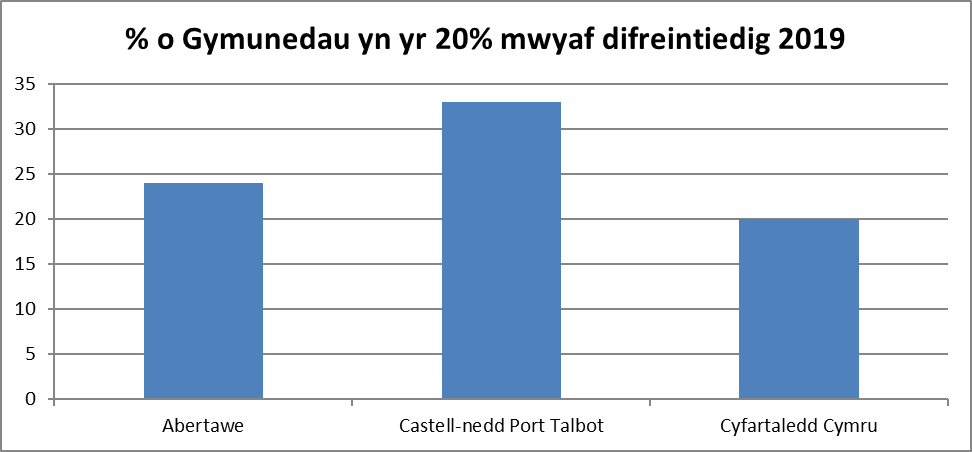 Mesurir amddifadedd mewn 5 rhan, yn amrywio o'r rhai lleiaf difreintiedig i'r rhai mwyaf difreintiedig.Marwolaethau AmenedigolCyfradd y marwolaethau amenedigol ar gyfer Bae Abertawe (marw-enedigaethau a marwolaethau o fewn 7 diwrnod cyntaf eu bywyd fel cyfradd am bob 1,000 o farw-enedigaethau byw a marw-enedigaethau) yw 7.6.  Y cyfartaledd ar gyfer Cymru Gyfan yw 7.1.Marwolaethau Ychwanegol y GaeafFel sy’n gyffredin ar gyfer gweddill Cymru ac ar gyfer Lloegr, mae gan Fwrdd Iechyd Prifysgol Bae Abertawe fwy o farwolaethau yn ystod y gaeaf. Er y gallai rhai o'r marwolaethau gormodol yn ystod cyfnod y gaeaf fod oherwydd tywydd eithafol, y prif achosion yn aml yw’r cyflyrau sy'n agored i dymheredd oer fel strôc, trawiad ar y galon, niwmonia a’r ffliw. Dyna pam mae'n bwysig inni ein cadw ein hunain yn gynnes yn ystod y misoedd oerach a cheisio amddiffyn ein dinasyddion mwyaf agored i niwed, gan sicrhau eu bod yn cael eu brechu rhag y math o ffliw a geir y gaeaf hwnnw.Yn ystod gaeaf 2018/19, roedd nifer y marwolaethau ychwanegol yn uwch na 2017/2018. Roedd y tymheredd cyfartalog ar gyfer y cyfnod yn uwch na'r 2 flynedd flaenorol. Mae'r dull ar gyfer cyfrifo'r mesur hwn yn diffinio cyfnod y gaeaf rhwng mis Rhagfyr a mis Mawrth, ac yn cymharu nifer y marwolaethau a ddigwyddodd yn ystod y gaeaf â nifer y marwolaethau yn y misoedd cyn ac ar ôl cyfnod y gaeaf.Ffynhonnell: Y Swyddfa Ystadegau GwladolMarwolaethau y Gellir eu HosgoiMarwolaethau y gellir eu hosgoi yw'r rhai a ddiffinnir fel Marwolaethau y gellid eu hatal :- Gellid osgoi'r holl farwolaethau o’r achosion hyn, neu'r rhan fwyaf ohonynt, drwy ymyrraeth iechyd cyhoeddus, e.e. marwolaethau sy'n gysylltiedig ag ysmygu.Marwolaethau y gellid eu hosgoi drwy driniaeth :-Gellid osgoi'r holl farwolaethau o’r achosion hyn, neu'r rhan fwyaf ohonynt, drwy ofal iechyd o ansawdd da, e.e. Asthma.Mae'r tabl isod yn dangos y data diweddaraf sydd ar gael gan y Swyddfa Ystadegau Gwladol ar farwolaethau y gellir eu hosgoi.Achosion y marwolaethau yr ystyrir y gellid bod wedi’u hosgoi, drwy eu hatal a thrwy driniaeth, yn ôl cyfraddau Ewropeaidd wedi’u safoni yn ôl oedran (EASR), fesul 100,000 o bobl, ar gyfer Bwrdd Iechyd Prifysgol Bae Abertawe, 2014-2018.Mae hyn yn dangos y gyfradd farwolaethau yr ystyrir y gellid bod wedi’u hosgoi a gyfrifwyd (a ddangosir fel cyfradd wedi’i safoni yn ôl oedran fesul 100,000 o bobl). Y cyfartaledd ar gyfer Cymru Gyfan yw 259 yn 2019.Dylid nodi mai cyfrifiad ystadegol yw'r uchod sy'n seiliedig ar ddadansoddiad o achosion marwolaethau ar y tystysgrifau marwolaeth ac nad yw'n seiliedig ar adolygiadau manwl penodol o farwolaethau unigol.Ym Mwrdd Iechyd Prifysgol Bae Abertawe, mae’r holl farwolaethau mewn ysbytai yn rhan o broses adolygu dau gam (fel yr amlinellwyd yn flaenorol). Marwolaethau yn ôl Lleoliad Canran y marwolaethau yn ôl lleoliad yn 2019.Mae'r tabl uchod yn dangos bod tua 46.31% (1,904) o'n poblogaeth yn marw yn yr ysbyty o gymharu â 53.3% (17,682) ar gyfer Cymru a 45.06% (223,650) ar gyfer Lloegr.Marwolaethau yn yr YsbytyYn ystod y cyfnod treigl o 12 mis hyd at fis Rhagfyr 2020, bu farw 188 o bobl ar gyfartaledd yn ein hysbytai bob mis. Mae hyn ychydig yn uwch na'r cyfnod blaenorol (175 ar gyfer y cyfnod blaenorol). Cyfraddau Bras Marwolaethau yn yr YsbytyBydd cyfraddau bras ar gyfer safle’n cael eu heffeithio gan nifer y derbyniadau i safle penodol, ac nid yn unig gan nifer y marwolaethau.  Y gyfradd a ddangosir yw nifer wirioneddol y marwolaethau fel canran o gyfanswm y cleifion a dderbynnir i’r ysbyty. Cyfradd y Bwrdd Iechyd yw 2.64% (Mawrth 21 – cyfnod treigl o 12 mis). Rydym yn monitro nifer wirioneddol y marwolaethau ym mhob un o'n hysbytai bob mis. Mae hyn yn rhoi cyfle cynnar i ymchwilio i newidiadau yn nifer y marwolaethau yn yr ysbyty.Cyfraddau bras marwolaethau ar gyfer y Bwrdd Iechyd:Yn fisol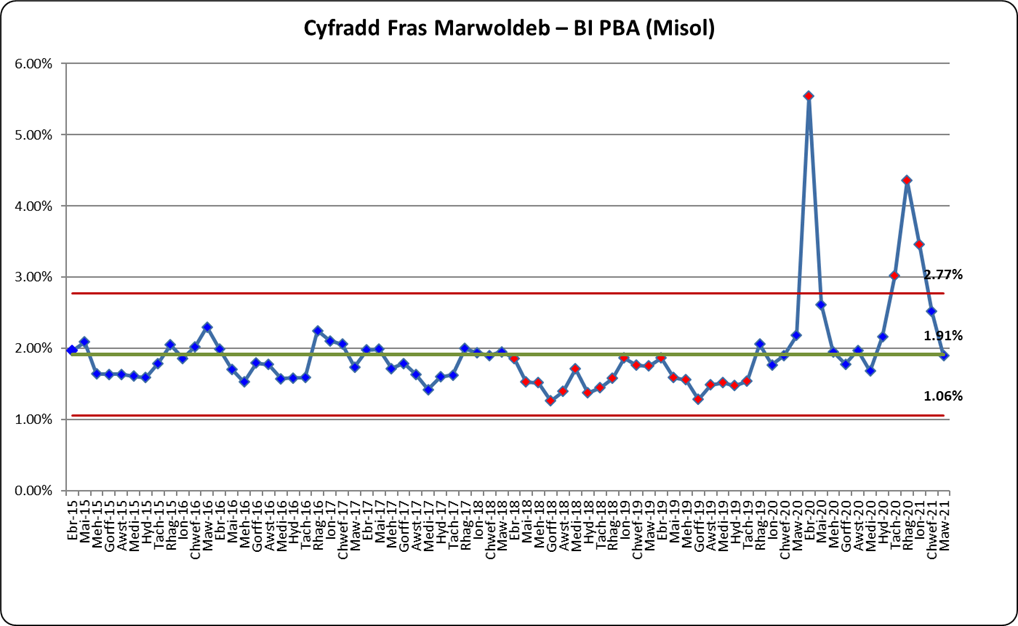 Cyfnod treigl o 12 mis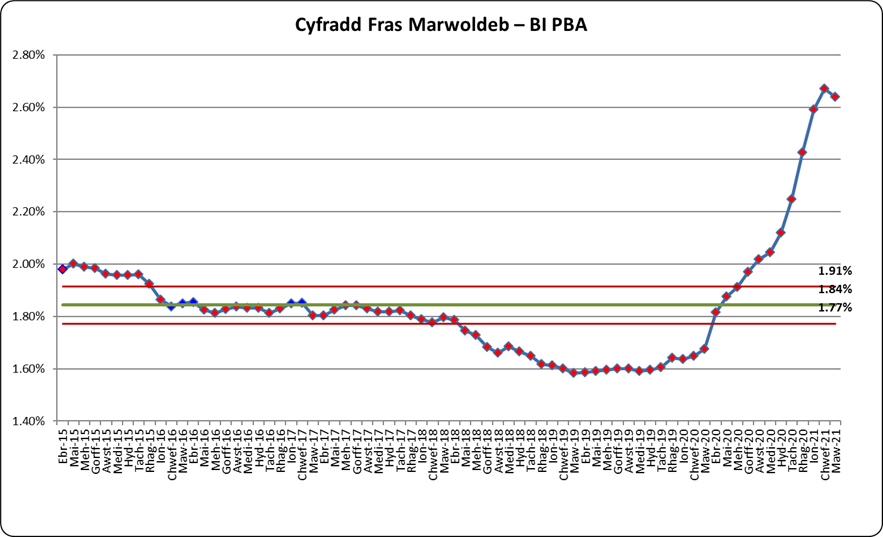 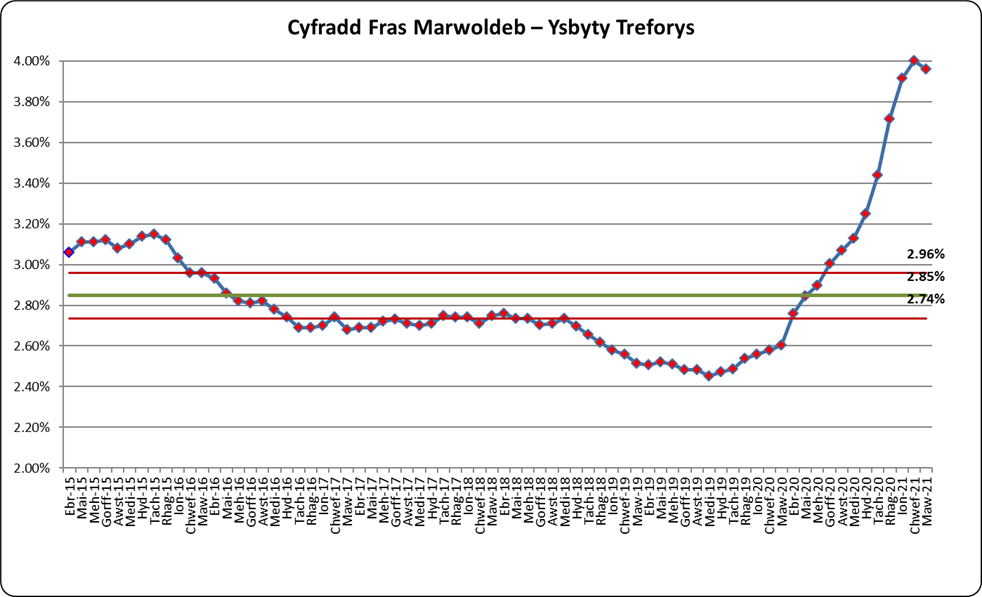 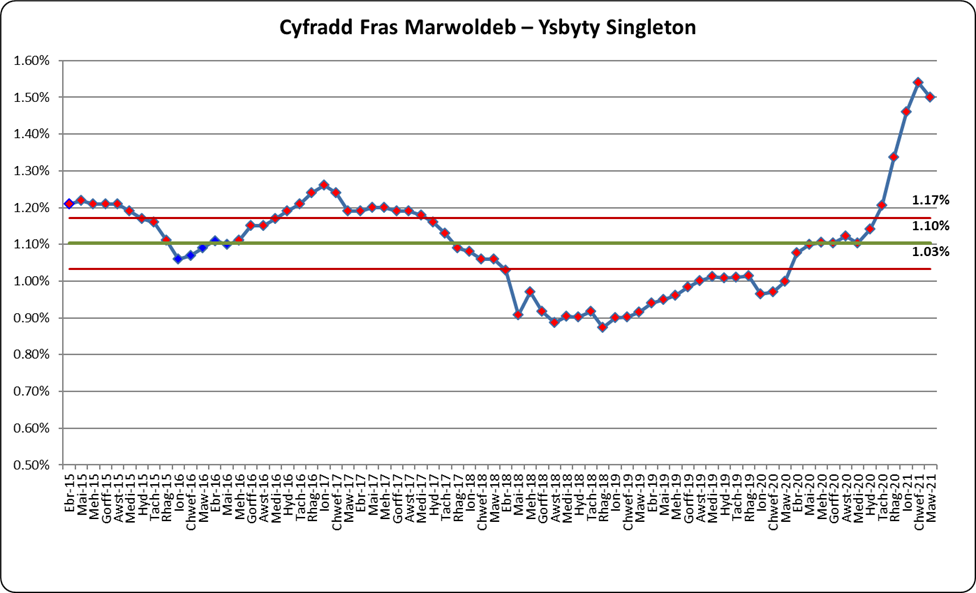 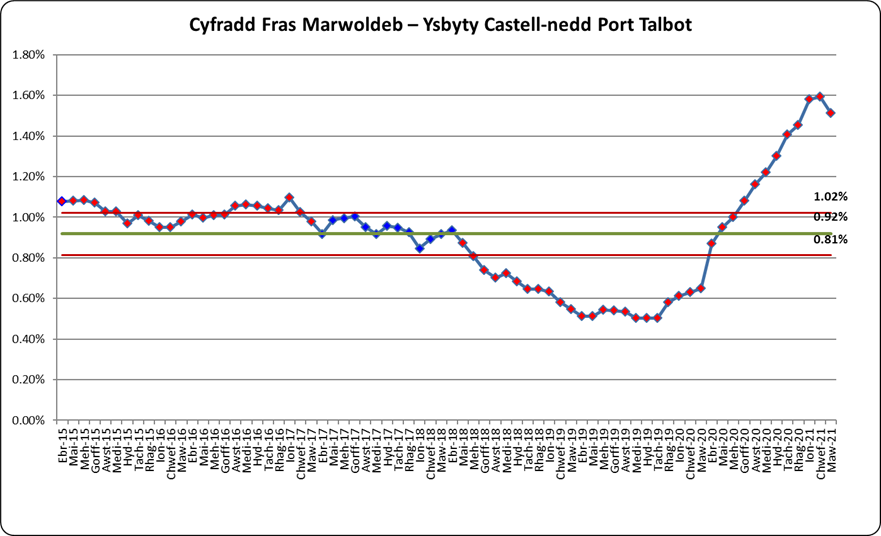 Cyflyrau PenodolMae'r mesurau hyn yn canolbwyntio ar y marwolaethau a ddigwyddodd o fewn 30 diwrnod i dderbyn cleifion i’r ysbyty ar gyfer 3 chyflwr penodol, gyda llwybrau clinigol wedi'u diffinio'n dda.Torri Clun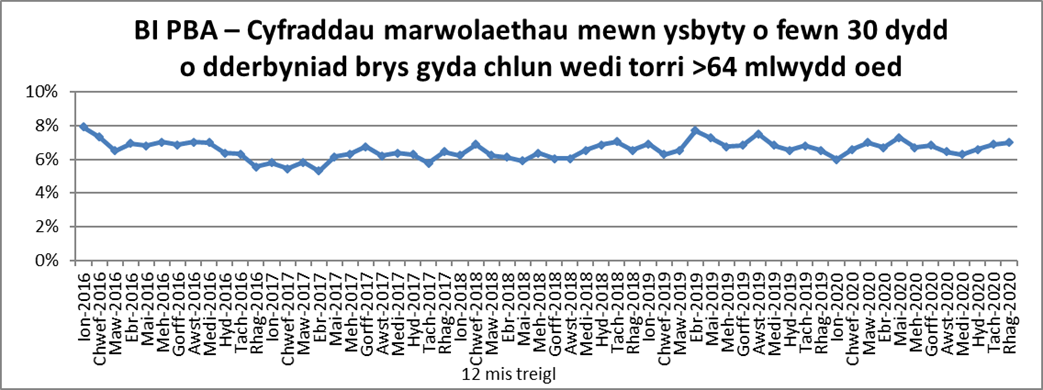 Cyfradd farwolaethau'r Bwrdd Iechyd yn yr ysbyty o fewn 30 diwrnod i gael mynediad brys yn sgil torri’r glun mewn perthynas â chleifion dros 64 oed yw 7.0% ar gyfer y cyfnod treigl o 12 mis hyd at fis Rhagfyr 2020, sy'n uwch na chyfartaledd Cymru (5.0%).  Mae'r Bwrdd Iechyd yn archwilio opsiynau er mwyn parhau i wneud gwelliannau i'r llwybr ar gyfer torri’r glun a lleihau ffigurau marwolaethau ymhellach drwy sicrhau bod darpariaeth geriatrig gynhwysfawr ar gyfer y boblogaeth hon o gleifion oedrannus a bregus. Rydym yn parhau i wella'r llwybr "cwympo".Strôc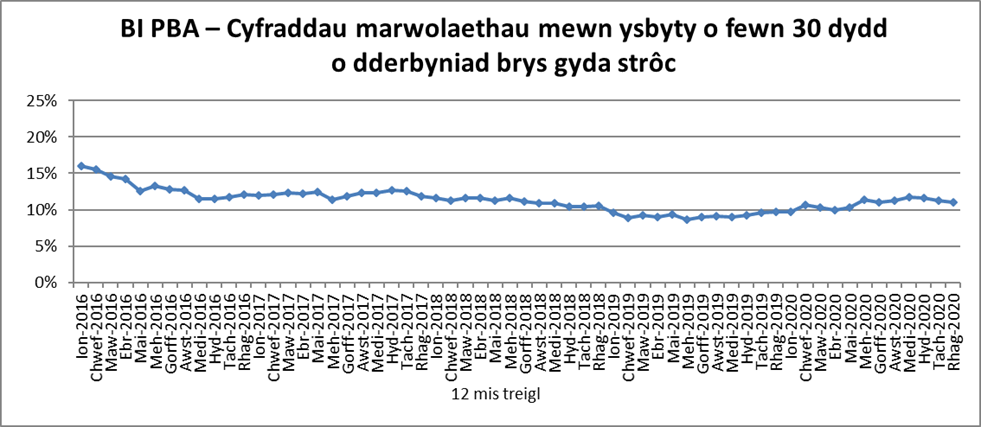 Cyfradd farwolaethau'r Bwrdd Iechyd yn yr ysbyty o fewn 30 diwrnod i gleifion gael eu derbyn ar frys i'r ysbyty oherwydd strôc yw 11.0% ar gyfer cyfnod treigl o 12 mis hyd at fis Rhagfyr 2020.  Y cyfartaledd ar gyfer Cymru yw 12.1%.Mae grŵp amlddisgyblaethol o feddygon strôc arbenigol, nyrsys clinigol arbenigol, therapyddion a rheolwyr o fewn y Bwrdd Iechyd yn cyfarfod yn rheolaidd gyda'r nod o wella'r modd y darperir gwasanaethau strôc yn barhaus fel bod mwy o gleifion yn adennill bywydau annibynnol o ansawdd da yn dilyn strôc. Trawiad ar y Galon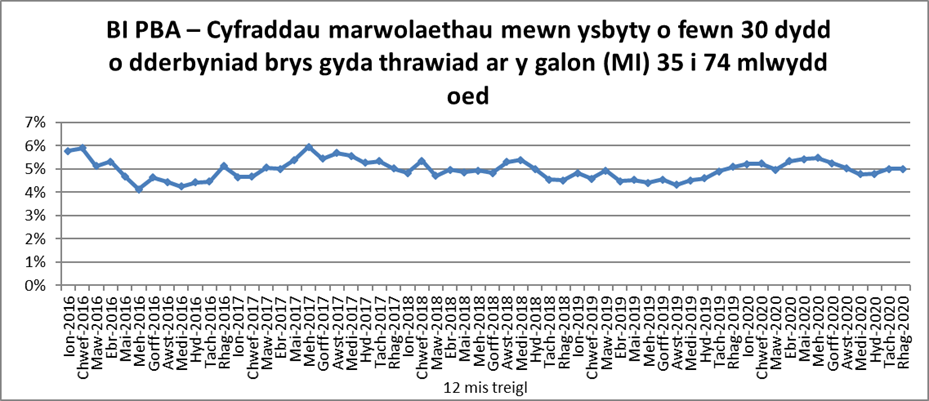 Cyfradd farwolaethau'r Bwrdd Iechyd yn yr ysbyty o fewn 30 diwrnod i gleifion rhwng 35 a 74 oed gael eu derbyn oherwydd trawiad ar y galon (MI) yw 5.0% ar gyfer cyfnod treigl o 12 mis hyd at fis Rhagfyr 2020, sy'n uwch na chyfartaledd Cymru o 4.4%.Yng Nghymru, mae cleifion sy'n cael trawiad ar y galon yn cael eu trosglwyddo'n uniongyrchol o'r gymuned i 'ganolfan trawiad ar y galon' fel y gallant gael triniaeth frys (a elwir yn brif angioplasti) ar gyfer cyflwr sy'n bygwth bywyd.  Dangosodd astudiaethau lluosog a gynhaliwyd mewn llawer o wledydd mai dyma sy’n arwain at y canlyniad cyffredinol gorau i gleifion.Cleifion a dderbynnir i Ysbyty Athrofaol Cymru ac i Ysbyty Treforys sydd â'r cyfraddau uchaf o farwolaethau yn gyffredinol gan mai yn y ddau ysbyty hyn y mae’r "canolfannau trawiad ar y galon" ac maent yn derbyn ac yn rheoli'r cleifion hyn ar gyfer De Cymru i gyd.  Roedd nifer o'r cleifion a oedd yn cyrraedd Ysbyty Treforys yn profi sioc cardiogenig ddifrifol (sef bod y galon yn methu â phwmpio gwaed) wrth gyrraedd yr ysbyty.  Ceir llai na 50% o ddisgwyliad fod cleifion fel hyn yn goroesi, oni ddarperir triniaeth arbenigol.  Disgwylir i'r ysbytai hynny nad ydynt bellach yn darparu triniaeth frys ar gyfer trawiadau ar y galon fod â chyfraddau is o farwolaethau gan y bydd y boblogaeth sy'n weddill yn llai sâl ac felly mewn llawer llai o berygl o farw.Mae'r cleifion hynny sydd â’r risg uchaf (sy’n profi sioc cardiogenig) wedi'u cynnwys yn y ffigurau cyffredinol a gyflwynwyd, felly mae angen bod yn ofalus wrth ddehongli'r ffigurau hyn.Cyfraddau marwolaethau o fewn 30 diwrnod i gael llawdriniaethMae'r mesurau hyn yn canolbwyntio ar y cleifion a fu farw yn yr ysbyty o fewn 30 diwrnod i gael triniaeth lawfeddygol. Llawdriniaeth Ddewisol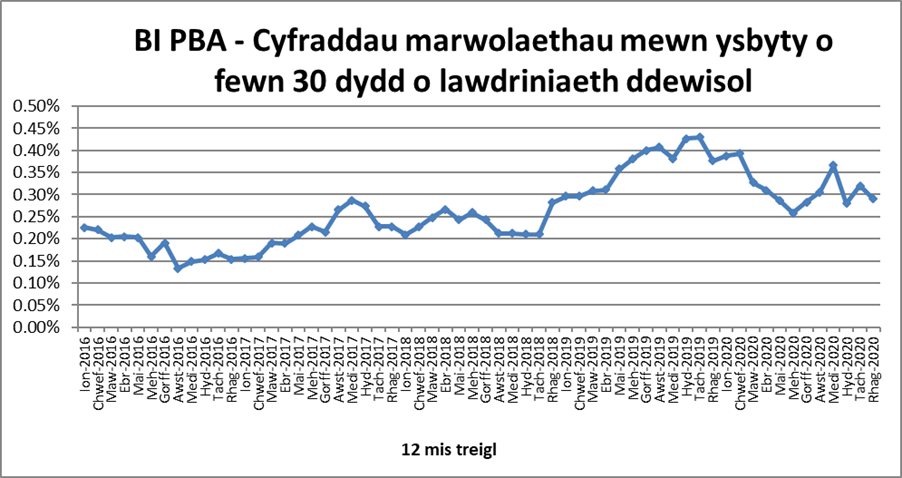 Cyfradd y marwolaethau o fewn 30 diwrnod ar gyfer achosion o lawdriniaethau dewisol ar gyfer Bwrdd Iechyd Prifysgol Bae Abertawe yw 0.29%.  Y cyfartaledd ar gyfer Cymru Gyfan yw 0.15%. Er bod nifer y marwolaethau mewn perthynas â llawdriniaethau dewisol yn isel iawn, bydd y gyfradd uwch ym Mwrdd Iechyd Prifysgol Bae Abertawe’n adlewyrchu'r ffaith bod ysbyty Treforys yn ganolfan ar gyfer llawer o achosion llawfeddygol cymhleth ac iddynt risg uchel. O blith dros 3,480 o achosion yn ystod y cyfnod rhwng Gorffennaf 2019 a Mehefin 2020, cafwyd 9 o farwolaethau llawfeddygol dewisol o fewn 30 diwrnod i'r llawdriniaethau.   Llawdriniaeth Frys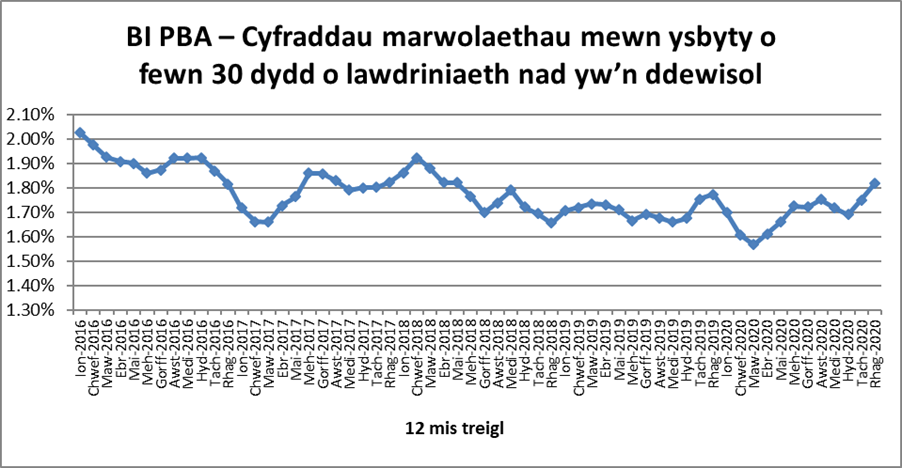 Cyfradd y marwolaethau o fewn 30 diwrnod ar gyfer achosion o lawdriniaeth frys ar gyfer Bwrdd Iechyd Prifysgol Bae Abertawe yw 1.82%.  Y cyfartaledd ar gyfer Cymru Gyfan yw 1.67%.  Dylid nodi mai ysbyty Treforys yw’r brif ganolfan drawma ar gyfer De-orllewin Cymru ac mae'n derbyn argyfyngau i'w wasanaethau trydyddol gan Fyrddau Iechyd cyfagos.Cyfraddau Bras Marwolaethau mewn Adrannau Damweiniau ac Achosion Brys (Prif Unedau) Mae'r tabl isod yn dangos cyfraddau bras y marwolaethau ar gyfer cyfnod treigl o 12 mis ym mhob un o safleoedd Bwrdd Iechyd Cymru sydd ag Adran Achosion Brys fawr, fesul 10,000 o bresenoldebau.Er bod y tabl uchod yn dangos cyfradd farwolaethau uchel ar gyfer Ysbyty Treforys o'i gymharu â gweddill Cymru, dylid cydnabod bod Ysbyty Treforys, fel yr amlinellwyd eisoes, yn un o ddau ysbyty mawr yn Ne Cymru gyfan sy'n derbyn ac yn rheoli'r cleifion mwyaf sâl. Mae’r ffactorau pellach sydd wedi cyfrannu at y cynnydd yn ystod y cyfnod a gofnodwyd yn cynnwys newid i’r gwasanaeth ym mis Awst 2012 pan ddaeth derbyniadau brys i ben yn Ysbyty Castell-nedd Port Talbot, gan gynyddu nifer y cleifion sâl sy'n mynd i Adran Achosion Brys Treforys.  Bu adegau hefyd pan dderbyniwyd claf i’r ysbyty o’r Adran Achosion Brys ac roedd y farwolaeth i’w disgwyl, gan olygu bod marwolaeth y claf wedi’i hadrodd dan yr Adran Achosion Brys yn hytrach nag yn yr ysbyty.   Adolygir yr holl farwolaethau sy'n digwydd yn Nhreforys gan Feddyg Ymgynghorol o’r Adran Achosion Brys.Enw’r Ardal2005-062006-072007-082008-092009-102010-112011-122012-132013-142014-152015-162016-172017-182018-19Abertawe15.020.78.925.421.914.612.515.113.428.219.221.225.811.3Castell-nedd Port Talbot8.518.30.927.723.433.18.318.91.721.924.49.934.56.5Cymru15.814.114.325.417.520.412.818.110.325.117.417.732.313.3Tymheredd cyfartalog ar gyfer Cymru yn y gaeaf4.086.055.453.422.212.805.273.875.714.436.405.474.255.77Gellid eu HosgoiGellid eu HosgoiGellid eu HosgoiGellid eu TrinGellid eu TrinGellid eu TrinGellid eu HatalGellid eu HatalGellid eu HatalNiferEASR (95% Cyfwng Hyder)EASR (95% Cyfwng Hyder)NiferEASR (95% Cyfwng Hyder)EASR (95% Cyfwng Hyder)NiferEASR (95% Cyfwng Hyder)EASR (95% Cyfwng Hyder)2014911269(252-287)33599(89-110)576170(156-184)20151,003292(274-310)335103(92-114)650189(174-204)20161,058304(286-323)34198(87-108)718207(192-222)20171,035294(276-312)34196(86-107)695198(183-213)20181,046296(278-314)365103(92-113)681193(179-208)2019997278(261-295)361101(90-111)637178(164-191)Ardal y Bwrdd Iechyd Lleol GartrefCartref GofalCartref GofalHosbisauHosbisauYsbytai (aciwt neu gymunedol, nid seiciatrig)Ysbytai (aciwt neu gymunedol, nid seiciatrig)Sefydliadau Cymunedol EraillLleoliadau EraillArdal y Bwrdd Iechyd Lleol GartrefAwdurdod LleolNid Awdurdod LleolGIGNid y GIGGIGNId y GIGSefydliadau Cymunedol EraillLleoliadau EraillBetsi Cadwaladr     23.8%1.1%17.0%0.0%2.9%53.2%0.0%0.1%1.9%Addysg Powys                   26.0%3.7%13.5%0.0%2.6%51.7%0.1%0.0%2.6%Hywel Dda                        27.8%2.2%17.3%0.0%1.3%48.6%0.0%0.2%2.6%Aneurin Bevan                    26.4%0.8%13.2%0.0%1.9%55.4%0.0%0.1%2.2%Caerdydd a’r Fro 25.2%0.2%16.1%0.0%7.5%48.8%0.0%0.1%2.1%Cwm Taf Morgannwg24.5%1.0%11.4%1.2%0.1%59.2%0.0%0.3%2.2%Bae Abertawe26.1%0.4%17.5%0.0%0.0%53.5%(46.31%)0.0%0.4%2.2%CYMRU                         25.5%1.1%15.3%0.2%2.3%53.3%0.0%0.2%2.2%Treigl -Cyfnod BlynyddolWalesBronglaisGlangwiliMorristonNevill HallPrince CharlesPrincess Of WalesRoyal GwentThe GrangeRoyal GlamorganUHWWithybushWrexham MaelorYsbyty Glan ClwydYsbyty GwyneddIon-201619.810.617.627.717.821.019.521.515.119.316.120.126.713.7Chwe-201619.711.317.628.616.820.818.122.115.419.214.719.327.313.0Maw-201619.610.818.728.616.719.417.823.115.219.514.918.627.611.5Ebr-201619.810.820.330.316.418.917.323.615.219.214.718.926.911.3Ma-201619.410.320.330.017.217.916.822.614.719.014.917.728.211.1Meh-201618.910.619.428.616.117.416.322.614.618.913.617.027.810.1Gorff-201619.010.220.528.916.717.216.422.314.618.313.617.527.011.1Awst-201619.110.119.628.818.117.815.423.414.317.912.318.129.111.9Medi-201619.29.719.228.818.118.816.223.113.717.613.518.129.711.1Hyd-201619.29.318.428.517.718.215.222.414.718.014.118.830.810.9Tach-201619.69.619.030.215.818.515.922.515.118.713.318.631.711.9Rhag-201619.58.519.230.116.018.815.822.414.418.313.820.030.911.7Ion-201719.97.817.729.316.519.117.223.814.718.215.220.932.412.9Chwe-201719.77.117.828.017.319.117.624.013.818.015.220.731.712.7Maw-201719.58.516.926.816.819.418.323.413.618.314.920.630.614.0Ebr-201719.08.115.925.015.719.918.022.613.718.015.219.830.213.2Mai-201718.87.715.524.914.820.117.623.113.817.415.721.127.713.7Meh-201719.17.716.426.315.320.617.023.514.117.316.320.727.614.5Gorff-201719.08.014.726.114.622.017.123.413.517.216.721.127.613.7Awst-201718.88.015.625.514.321.617.223.414.116.717.620.625.114.2Medi-201719.38.016.726.614.521.917.924.314.217.617.821.224.614.8Hyd-201719.18.416.326.214.522.118.224.113.817.317.821.322.515.0Tach-201718.69.715.224.116.020.716.923.514.216.818.921.521.914.4Rhag-201718.79.014.923.716.221.515.323.414.917.218.721.923.714.3Ion-201819.010.017.323.416.422.114.623.515.317.119.921.523.914.9Chwe-201819.610.617.025.316.323.014.123.117.117.719.021.325.816.3Maw-201820.211.817.325.116.723.413.624.117.517.620.723.428.117.0Ebr-201820.512.116.924.917.723.914.224.617.018.121.023.328.717.4Mai-201820.412.416.824.616.123.413.924.717.018.121.522.829.318.1Meh-201820.313.016.424.115.822.413.724.317.018.122.523.629.017.8Gorff-201820.312.918.025.116.021.212.924.216.617.823.722.730.017.1Awst-201820.312.517.025.215.821.113.824.215.917.923.522.631.816.9Medi-201819.911.816.524.515.820.212.923.416.017.023.622.732.217.5Hyd-201820.112.417.425.215.919.213.523.316.616.222.824.033.118.2Tach-201820.410.719.126.214.519.615.122.816.316.423.424.633.619.0Rhag-201820.010.318.025.714.619.015.922.615.816.323.323.232.819.4Ion-201919.49.915.725.813.717.915.621.714.816.022.021.933.817.7Chwe-201919.08.916.524.513.617.916.221.314.014.824.323.731.117.9Maw-201918.28.116.624.012.617.116.119.413.913.923.822.828.818.0Ebr-201918.17.516.524.111.816.115.819.713.513.824.122.828.918.7Mai-201918.08.515.723.913.015.116.719.413.213.723.821.928.818.9Meh-201918.28.215.523.913.715.517.220.313.214.023.721.328.719.6Gorff-201918.08.216.023.012.716.016.819.612.414.623.220.628.620.8Awst-201918.28.815.822.813.617.216.019.312.914.522.821.329.120.6Medi-201918.19.416.222.213.917.815.919.113.014.822.221.128.319.6Hyd-201918.08.516.222.613.918.016.719.312.714.922.419.927.119.5Tach-201917.88.814.822.913.817.515.621.012.515.123.018.426.318.8Rhag-201918.19.416.123.613.317.515.520.913.014.924.618.326.419.5Ion-202018.39.117.024.913.917.715.620.913.514.527.118.325.119.9Chwe-202018.09.116.825.113.616.214.920.512.014.726.617.726.019.1Maw-202018.39.416.825.014.217.315.521.812.415.625.816.626.717.8Ebr-202018.710.617.625.814.817.815.822.013.215.726.116.127.217.7Mai-202018.99.318.126.215.118.516.422.213.515.426.616.827.517.5Meh-202018.99.219.826.114.618.516.822.113.115.225.916.227.817.0Gorff-202018.69.418.626.015.017.717.322.813.814.325.216.526.716.3Awst-202018.28.418.425.613.117.017.521.713.014.725.916.425.616.0Medi-202018.48.517.926.412.716.717.422.212.515.026.215.726.816.9Hyd-202018.89.617.726.012.718.317.623.113.415.226.715.427.616.4Tach-202019.19.918.925.613.519.519.322.114.115.424.416.828.116.2Rhag-202019.912.118.726.713.920.221.221.962.614.815.923.817.827.115.9Iona-202120.911.719.026.412.421.723.221.058.615.218.321.919.926.617.4Chwe-202121.612.220.626.411.422.423.220.955.616.519.222.718.727.218.4Maw-202121.410.621.425.810.621.921.419.844.314.719.624.821.225.518.6Ebr-202120.810.020.024.510.220.521.019.038.114.019.323.722.324.618.4